Shahansha Shahansha.339615@2freemail.com 						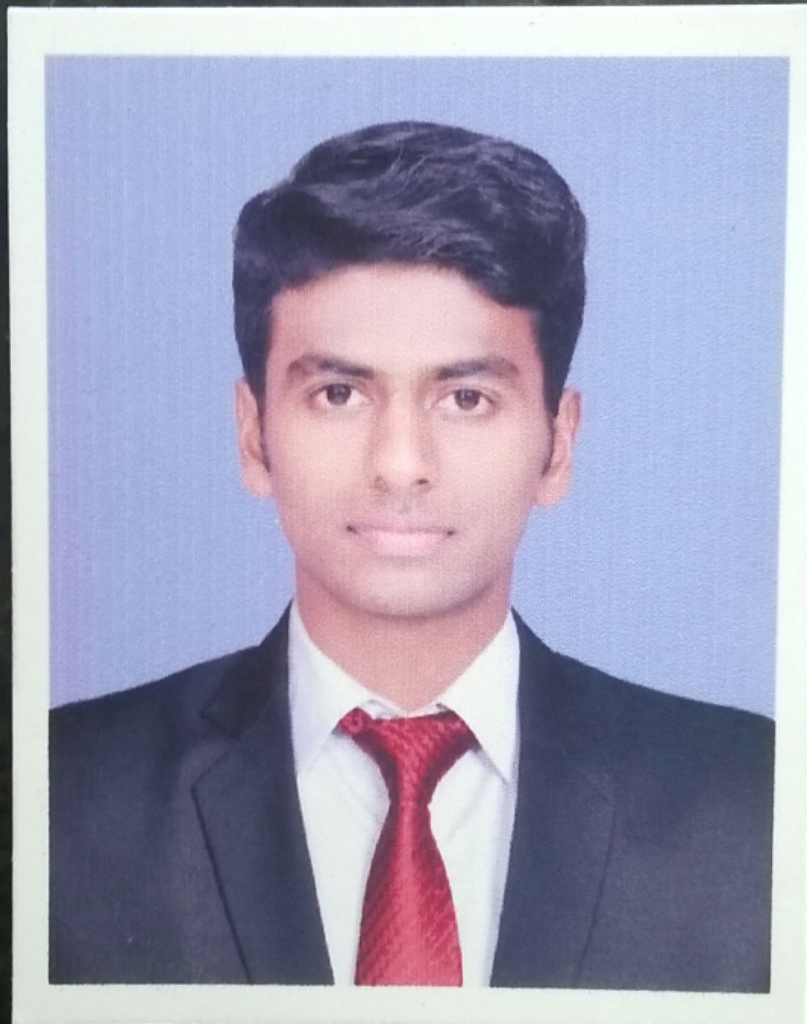 Security OfficerHamad International AirportPERSONAL SUMMARYAn energetic, hardworking security officer who has a proven track record of safeguarding a passenger property and assets against acts of theft, fire, flood and vandalism. Able uphold good order on sites whilst working within a companies procedural guidelines and also ensuring a high quality of service is consistently maintained with optimum efficiency. Currently looking for an appropriate opportunity with a reputable employer who rewards hard work and appreciates ability and loyalty.CAREER HISTORY

Hamad International Airport
SECURITY OFFICER     -    Working as a Security Officer from  2016
Responsible for being the main point of contact in the event of any emergency or security incidents that occur on site. Working as part of a team via a day and night shift combination.Duties:Pro-actively ensuring the protection of Airport , property and assets.Checking and validating passenger credentials.Creating a safe and comfortable environment for employees and passengers.Directing emergency vehicles and other traffic if a major incident occurs.Responding to emergency situations as they arise.Accurately reporting all incidents to senior managers.Preventing and detecting offences on site.Conducting searches of personnel, vehicles and bags etc.Producing written reports.monitoring and operating CCTV cameras and other recording systems.Undertaking investigations into reports of offences.Using the correct radio voice procedure.Escorting individuals off the premises.Liaising with the emergency services, police, ambulance and fire service to resolve issues and maintain security and service.Controlling the entry and exit of vehicles.Making sure that no unauthorised personnel enter restricted areas.Issuing warnings to owners of illegally parked vehicles.Collecting statements and evidence in reported allegations.Accurately updating administrative records and sheets.Carrying out inspections of stores and the car park.
PROFESSIONAL EXPERIENCE

Competencies:Good observation skills.Fully aware of arrest and restraint techniques.Aware of health and safety issues.Dealing with people politely but in a authoritative manner.Possessing a checkable history.Computer literate, able to use MS Office and also visitor management systems.Capability to monitor information feeds simultaneously from multiple sources.Having a professional approach to all routine tasks.Experience of monitoring and controlling security equipment.Excellent time-management skills.Ability to communicate effectively at all levels.Experience of working on major eventsPersonal:Smart, well groomed and confident.Having a professional attitude.Possessing a friendly, approachable personality.Smart and presentable appearance.Have a full 3 year checkable history.Willing to work shifts, morning, nights etc.ACADEMIC QUALIFICATIONSITI  (Industrial Training Institute- 2012-2015)Plus 2 [Iqbal HSS, Peringammala , Trivandrum ,Kerala -2009-2012].SSLC  [B R M H S, Elavattom,  Elavattom PO, Trivandrum  - 2009] .SPECIAL INTERESTListening Music, Playing Cricket, Reading BooksLANGUAGES  KNOWNMalayalam, English, Hindi, Arabic, TamilDecleration :I here by declare that the above mentioned particulars are true to the best of my knowledge and belief.     